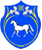   РОССИЙСКАЯ ФЕДЕРАЦИЯ                       РЕСПУБЛИКА ХАКАСИЯШИРИНСКИЙ РАЙОНАДМИНИСТРАЦИЯЦЕЛИННОГО СЕЛЬСОВЕТАПОСТАНОВЛЕНИЕ«20»  октября 2020 г.                               с. Целинное                                                           № 67О присвоении адреса недвижимостиВ соответствии с Федеральным Законом от 06.10.2003 г. № 131-ФЗ «Об общих принципах организации местного самоуправления Российской Федерации», Уставом муниципального образования Целинный сельсовет, ПОСТАНОВЛЯЕТ:1. Подтвердить многоквартирному жилому дому, с кадастровым номером 19:11:140112:154, следующий адрес: Российская Федерация, Республика Хакасия, Ширинский район, муниципальный район, сельское поселение Целинный сельский совет, с. Целинное, улица Пушкина, дом 15; 2. Подтвердить жилому помещению (квартире), с кадастровым номером 19:11:140112:227, следующий адрес: Российская Федерация, Республика Хакасия, Ширинский район, муниципальный район, сельское поселение Целинный сельский совет, с. Целинное, улица Пушкина, дом 15, кв. 2 3. Присвоить жилому помещению (квартире) (сведения из ГКН отсутствуют), расположенной с левой стороны от главного фасада следующий адрес: Российская Федерация, Республика Хакасия, Ширинский район, муниципальный район, сельское поселение Целинный сельский совет, с. Целинное, улица Пушкина, дом 15, кв. 1; 4. Присвоить жилому помещению (квартире) (сведения из ГКН отсутствуют), расположенной с правой стороны от главного фасада следующий адрес: Российская Федерация, Республика Хакасия, Ширинский район, муниципальный район, сельское поселение Целинный сельский совет, с. Целинное, улица Пушкина, дом 15, кв. 3; 5. Присвоить жилому помещению (квартире) (сведения из ГКН отсутствуют), расположенной с правой стороны от главного фасада за квартирой 3 следующий адрес: Российская Федерация, Республика Хакасия, Ширинский район, муниципальный район, сельское поселение Целинный сельский совет, с. Целинное, улица Пушкина, дом 15, кв. 4; 3. Администрации Целинного сельсовета довести данное постановление до сведения заинтересованных лиц. 4. Контроль за исполнением настоящего постановления оставляю за собой.Глава Целинного сельсовета                                                                    Т.И. Морозова